RB jako DHCP serverPříprava RBRB uvedeme do továrního nastavení Zmáčkneme a držíme resetovací tlačítko pomocí nástroje (např. mikrotužky, propisky, …)Připojíme zařízení do elektrické sítěPočkáme cca 5 sekund, než se rozbliká LED dioda Uvolníme resetovací tlačítkoRB připojíme z portu 2 ke druhé síťové kartě PCSpustíme WinBoxNastavení DHCP serveruVytvoříme Pool – rozsah adres, které bude přidělovat DHCP serverZvolíme IP, Tlačítko Pool, Tlačítko +Zadáme název (Pool1) a rozsah sítě do pole Addresses (192.168.2.200-192.168.2.229)Tlačítko Apply a OK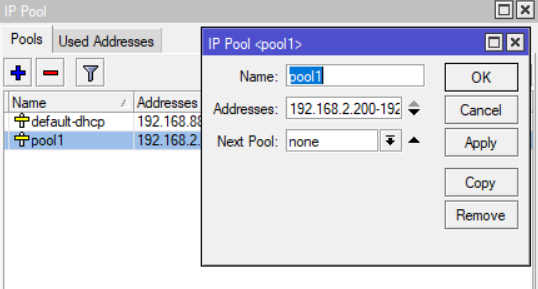 Zvolíme parametry DHCP serveru a umístíme ho na rozhraníZvolíme IP, Tlačítko DHCP server, Rozklikneme deconfZadáme název serveru (server1), Interface (bridge), Lease Time 00:10:00, Address Pool (pool1)Zaškrtneme Always BroadcastTlačítko Apply a OK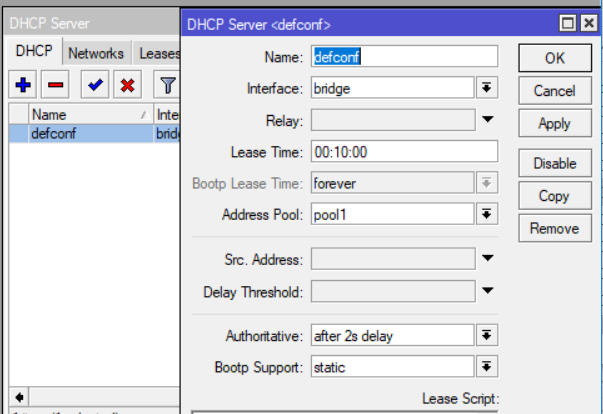 Zvolíme IP, DHCP server, Networks, Tlačítko +Nastavíme síťovou adresu, bránu, (případně masku a DNS server)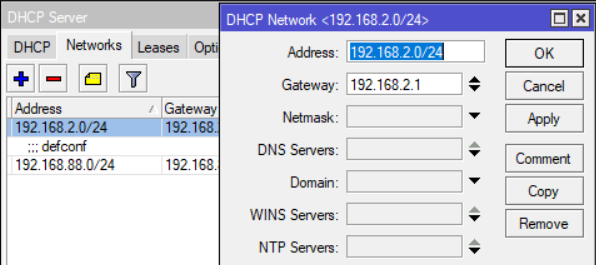 Změníme adresu vybraného rozhraníIP>AddressesAddress 192.168.2.1/24, Network 192.168.2.0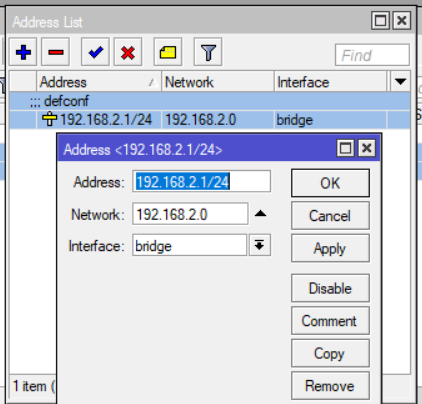 Ověření nastavené konfiguraceOvěření IP adresy na PCPříkazový řádek (cmd)Příkaz ipconfig –allVyhledáme příslušnou síťovou kartu a ověříme, zda má IP adresu z nastaveného rozsahu (192.168.2.200-192.168.2.229)Ověření adresy na wifi sítiPřipojíme se mobilním telefonem do přednastavené bezdrátové sítěZjistíme IP adresu, kterou jsme dostali od DHCP serveru